Всероссийский конкурс
"Инновации в логопедии: опыт и перспективы"Игровое логопедическое пособие «Баскетбол»Грамота – это умение читать и писать. Сложный процесс освоения грамоты распадается на несколько этапов, большая часть которых приходится на школу. Но чтобы сделать этот сложный процесс более лёгким и успешным, необходимо часть умений сформировать ещё в детском саду.     Основные компоненты, которые входят в процесс обучения грамоте:сформированность фонематического слуха, т.е. умение слышать и различать звуки родного языка;готовность к звуковому анализу и синтезу слов, т.е. умение  выделять звуки из слов, определять место звука в слове, устанавливать последовательность звуков в слове,  иметь представление о том, что такое «звук», «слог», «слово», «предложение», что звуки делятся на гласные и  согласные, а согласные, в свою очередь, бывают твердые и  мягкие, глухие и звонкие;     Важно, чтобы дошколята хорошо ориентировались в этих понятиях и не путали их. От того, насколько успешным будет начало школьного обучения, зависит успеваемость ученика в последующие годы, его отношение к школе, учению.В дошкольном возрасте при проведении занятий важна наглядность предлагаемого к изучению материала. В этом помогут различные пособия.Игровое логопедическое пособие «Баскетбол» призвано в игровой форме научить ребенка определять место звука в слове.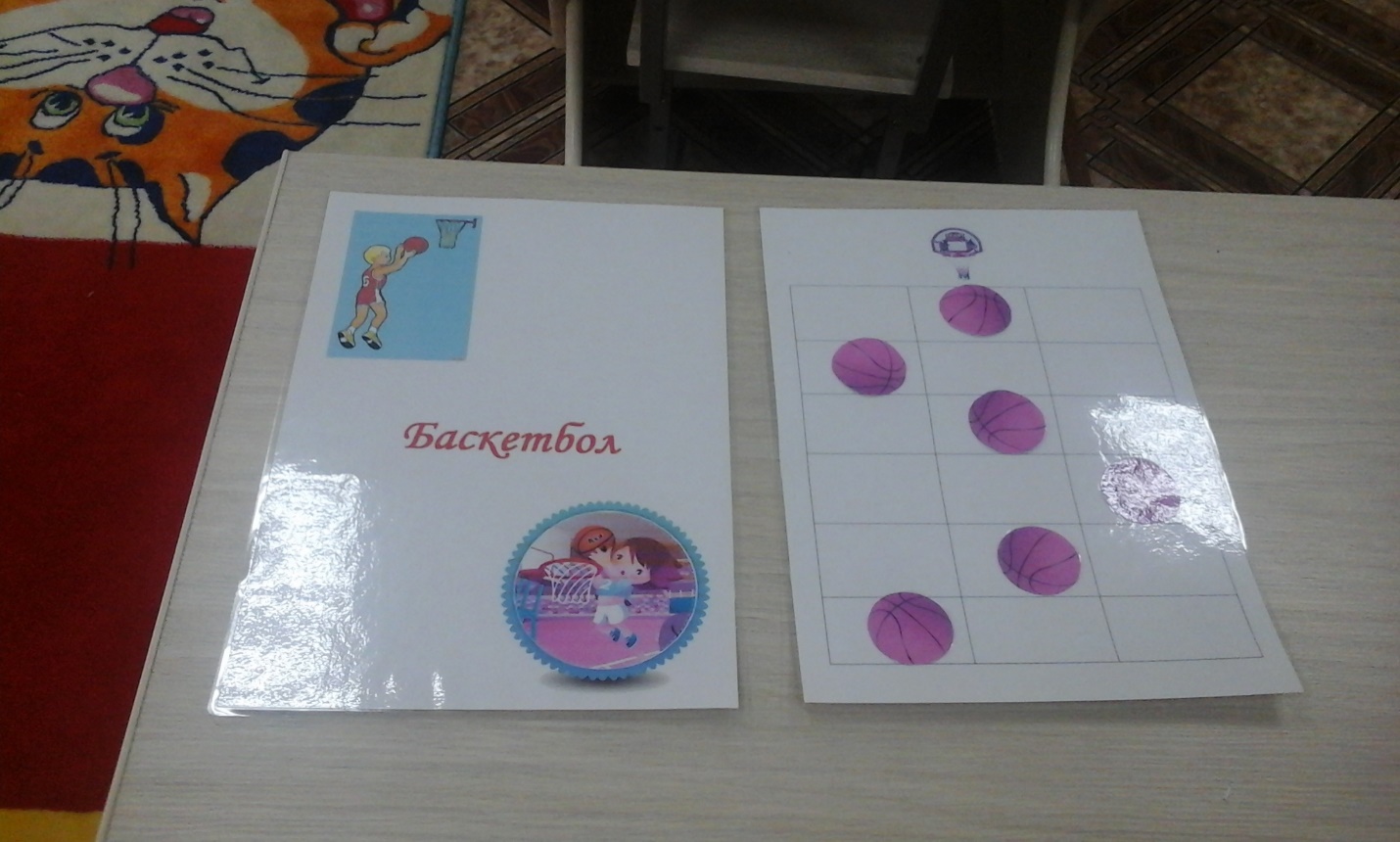 